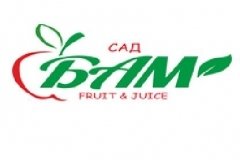 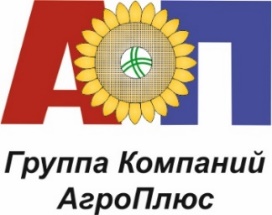 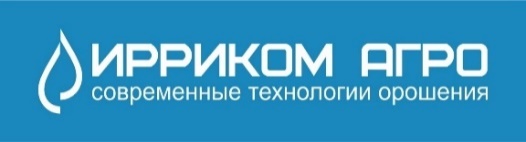 ПРОГРАММА практического семинара: «Практические решения вопроса получения качества плодовой продукции. Питание, полив, обрезка деревьев»Место: ст. Ленинградская, Краснодарский край, садовое хозяйство «БАМ»Дата: 21 февраля 2019г.  Время: с 09:00ч. до 15:00ч.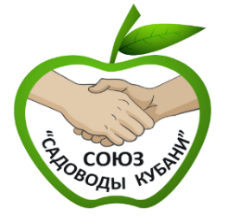 Информационный партнер: федеральный "Журнал Агробизнес"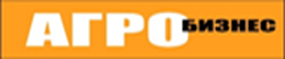                  ИД "Пресс-центр"модераторАкимов Александр Акимович, директор садового хозяйства «БАМ»   09:00 - 09:50Регистрация участников, Кофе-брейк, 09:50Приветственное слово: Крицкий Евгений Иванович, начальник отдела садоводства управления растениеводства министерства сельского хозяйства и перерабатывающей промышленности Краснодарского края; Акимов Александр Акимович, директор садового хозяйства «БАМ»с 10:10ч. до 13:00ч.ТЕОРЕТИЧЕСКАЯ ЧАСТЬ10:10Татьяна Сергеевна Казанок, к. с.-х. н., Заместитель генерального директора, бизнес координатор ООО "ГК АгроПлюс"«Повышение рентабельности многолетних плодовых насаждений. Использование скрытых резервов производства»11:10Кристоф Эрнст Вильгельм Мослер-Тайхманн, Германия «Профессиональное Управление Орошением в Яблочных Садах»  «Управление Питанием при Выращивании Яблок для повышения лежкости, снижения потерь при хранении»11:50Шапарь Виктор, региональный менеджер компании «Сингента», специализация сад и виноград«Фунгицид Цилели Топ как ключевой элемент в получении качественной продукции»12:30Цхаплок Юрий Ибрагимович, Агроном-консультант «Ирриком Агро»«Влияние режимов орошения на качество продукции»13:10ПЕРЕРЫВ, КОФЕ-БРЕЙКс 13:30ч. до 15:00ч.ПРАКТИЧЕСКАЯ ЧАСТЬ13:30Акимов Александр Акимович, директор садового хозяйства «БАМ»1. Механическая обрезка сада 2- видов: сегментная и циркулярная;2. Работа механизированного растворного узла; 3. Работа платформ при ручной обрезке сада пневмосекаторами.   15:00Подведение итогов; Закрытие практического семинара.